MINISTERIO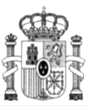 DE EDUCACIÓN Y FORMACIÓN PROFESIONALPóngase una "X" en el recuadro que correspondaCONVOCATORIA DE BECAS Y AYUDAS AL ESTUDIO CURSO 2021 / 2022ALEGACIONESE X P O N EQue se considera con derecho al beneficio de la beca o ayuda de alumnos de niveles postobligatorios y superiores no universitarios basándose en las alegaciones que se detallan en la página siguiente:DATOSPERSONALESSOLICITANTEApellidos:Teléfono:Nombre:Correo electrónico:Nombre:Correo electrónico:Nombre:Correo electrónico:N.I.F./N.I.E.:DATOSPERSONALESSUSTENTADOR PRINCIPAL DE LAFAMILIAApellidos:Nombre:N.I.F./N.I.E.:DOMICILIO FAMILIARDOMICILIO FAMILIAR(Calle, plaza.	)(Calle, plaza.	)(Calle, plaza.	)(Calle, plaza.	)NºDOMICILIO FAMILIARDOMICILIO FAMILIARCódigo postal y localidadCódigo postal y localidadCódigo postal y localidadProvinciaProvinciaDATOS ACADEMICOSDATOS ACADEMICOSCurso y estudios para los que solicitó la beca en el curso de referencia:Curso y estudios para los que solicitó la beca en el curso de referencia:Curso y estudios para los que solicitó la beca en el curso de referencia:Curso y estudios para los que solicitó la beca en el curso de referencia:Curso y estudios para los que solicitó la beca en el curso de referencia:DATOS ACADEMICOSDATOS ACADEMICOSCentro:Universidad:DATOS ACADEMICOSDATOS ACADEMICOSLocalidad:Provincia:CAUSA DE LACAUSA DE LACódigo/s: .................................................................................................................................................Código/s: .................................................................................................................................................Código/s: .................................................................................................................................................Código/s: .................................................................................................................................................Código/s: .................................................................................................................................................DENEGACIÓNDENEGACIÓN.....................................................................................................................................................................................................................................................................................................................................................................................................................................................................................................................................................................................................................................................................................................................................................................................................................................DE LA BECADE LA BECA.....................................................................................................................................................................................................................................................................................................................................................................................................................................................................................................................................................................................................................................................................................................................................................................................................................................SOLICITADASOLICITADABECA GENERAL DE ESTUDIOS UNIVERSITARIOS O NO UNIVERSITARIOSBECA GENERAL DE ESTUDIOS UNIVERSITARIOS O NO UNIVERSITARIOSBECA GENERAL DE ESTUDIOS UNIVERSITARIOS O NO UNIVERSITARIOSBECA GENERAL DE ESTUDIOS UNIVERSITARIOS O NO UNIVERSITARIOSBECA GENERAL DE ESTUDIOS UNIVERSITARIOS O NO UNIVERSITARIOSMatrícula (sólo para universitarios)	Euros ..........................................Matrícula (sólo para universitarios)	Euros ..........................................Matrícula (sólo para universitarios)	Euros ..........................................Matrícula (sólo para universitarios)	Euros ..........................................Matrícula (sólo para universitarios)	Euros ..........................................Cuantía fija ligada a la renta	Euros ..........................................Cuantía fija ligada a la renta	Euros ..........................................Cuantía fija ligada a la renta	Euros ..........................................Cuantía fija ligada a la renta	Euros ..........................................Cuantía fija ligada a la renta	Euros ..........................................Cuantía fija ligada a la residencia	Euros ..........................................Cuantía fija ligada a la residencia	Euros ..........................................Cuantía fija ligada a la residencia	Euros ..........................................Cuantía fija ligada a la residencia	Euros ..........................................Cuantía fija ligada a la residencia	Euros ..........................................Beca básica (sólo para no universitarios)	Euros ..........................................Beca básica (sólo para no universitarios)	Euros ..........................................Beca básica (sólo para no universitarios)	Euros ..........................................Beca básica (sólo para no universitarios)	Euros ..........................................Beca básica (sólo para no universitarios)	Euros ..........................................CONCEPTOS Y CUANTÍAS DE BECA CONCEDIDOSCONCEPTOS Y CUANTÍAS DE BECA CONCEDIDOSCuantía variable	Euros ..........................................AYUDA PARA NECESIDAD ESPECÍFICA DE APOYO EDUCATIVOEnseñanza	Euros ..........................................Cuantía variable	Euros ..........................................AYUDA PARA NECESIDAD ESPECÍFICA DE APOYO EDUCATIVOEnseñanza	Euros ..........................................Cuantía variable	Euros ..........................................AYUDA PARA NECESIDAD ESPECÍFICA DE APOYO EDUCATIVOEnseñanza	Euros ..........................................Cuantía variable	Euros ..........................................AYUDA PARA NECESIDAD ESPECÍFICA DE APOYO EDUCATIVOEnseñanza	Euros ..........................................Cuantía variable	Euros ..........................................AYUDA PARA NECESIDAD ESPECÍFICA DE APOYO EDUCATIVOEnseñanza	Euros ..........................................Transporte interurbano	Euros ..........................................Transporte interurbano	Euros ..........................................Transporte interurbano	Euros ..........................................Transporte interurbano	Euros ..........................................Transporte interurbano	Euros ..........................................(A cumplimentar solo cuando proceda)(A cumplimentar solo cuando proceda)Comedor escolar	Euros ..........................................Residencia escolar	Euros ..........................................Comedor escolar	Euros ..........................................Residencia escolar	Euros ..........................................Comedor escolar	Euros ..........................................Residencia escolar	Euros ..........................................Comedor escolar	Euros ..........................................Residencia escolar	Euros ..........................................Comedor escolar	Euros ..........................................Residencia escolar	Euros ..........................................Transporte fin de semana	Euros ..........................................Transporte fin de semana	Euros ..........................................Transporte fin de semana	Euros ..........................................Transporte fin de semana	Euros ..........................................Transporte fin de semana	Euros ..........................................Transporte urbano	Euros ..........................................Transporte urbano	Euros ..........................................Transporte urbano	Euros ..........................................Transporte urbano	Euros ..........................................Transporte urbano	Euros ..........................................Libros y material didáctico	Euros ..........................................Libros y material didáctico	Euros ..........................................Libros y material didáctico	Euros ..........................................Libros y material didáctico	Euros ..........................................Libros y material didáctico	Euros ..........................................Reeducación pedagógica o del lenguaje	Euros ..........................................Reeducación pedagógica o del lenguaje	Euros ..........................................Reeducación pedagógica o del lenguaje	Euros ..........................................Reeducación pedagógica o del lenguaje	Euros ..........................................Reeducación pedagógica o del lenguaje	Euros ..........................................Subsidio transporte interurbano	Euros ..........................................Subsidio transporte interurbano	Euros ..........................................Subsidio transporte interurbano	Euros ..........................................Subsidio transporte interurbano	Euros ..........................................Subsidio transporte interurbano	Euros ..........................................Subsidio transporte urbano	Euros ..........................................Subsidio transporte urbano	Euros ..........................................Subsidio transporte urbano	Euros ..........................................Subsidio transporte urbano	Euros ..........................................Subsidio transporte urbano	Euros ..........................................Subsidio de comedor	Euros ..........................................Subsidio de comedor	Euros ..........................................Subsidio de comedor	Euros ..........................................Subsidio de comedor	Euros ..........................................Subsidio de comedor	Euros ..........................................A L E G A C I O N E SA L E G A C I O N E SDocumentos que se acompañan:Solicitud de matrícula del centro.Solicitud de matrícula del centro.Certificado de pagos del centro.Certificado de pagos del centro.3.º    	3.º    	4.º    	4.º    	5.º    	5.º    	En ................................. a ........... de ................. de 202...En ................................. a ........... de ................. de 202...FIRMAOBSERVACIONES:1. El interesado/a deberá expresar todas aquellas circunstancias económicas y académicas, etc., que pudieran1. El interesado/a deberá expresar todas aquellas circunstancias económicas y académicas, etc., que pudieraninfluir en la resolución.2. El presente impreso irá acompañado de los documentos justificativos de sus alegaciones. DEBERÁ PRESENTARSE ANTE EL ÓRGANO DE SELECCIÓN CORRESPONDIENTE (EN EL CASO DE BECA GENERAL PARA ESTUDIOS UNIVERSITARIOS, EN LA UNIDAD DE BECAS DE SU UNIVERSIDAD; EN EL RESTO DE LOS CASOS, EN LA DELEGACIÓN PROVINCIAL DE LA CONSEJERÍA DE EDUCACIÓN CORRESPONDIENTE A SU CENTRO DE ESTUDIOS) DENTRO DEL PLAZO IMPRORROGABLE DE QUINCE DÍAS, CONTADOS A PARTIR DE LA FECHA DE NOTIFICACIÓN DE LA RESOLUCIÓN PROVISIONAL RECAÍDA EN LA SOLICITUD DE BECA O AYUDA.2. El presente impreso irá acompañado de los documentos justificativos de sus alegaciones. DEBERÁ PRESENTARSE ANTE EL ÓRGANO DE SELECCIÓN CORRESPONDIENTE (EN EL CASO DE BECA GENERAL PARA ESTUDIOS UNIVERSITARIOS, EN LA UNIDAD DE BECAS DE SU UNIVERSIDAD; EN EL RESTO DE LOS CASOS, EN LA DELEGACIÓN PROVINCIAL DE LA CONSEJERÍA DE EDUCACIÓN CORRESPONDIENTE A SU CENTRO DE ESTUDIOS) DENTRO DEL PLAZO IMPRORROGABLE DE QUINCE DÍAS, CONTADOS A PARTIR DE LA FECHA DE NOTIFICACIÓN DE LA RESOLUCIÓN PROVISIONAL RECAÍDA EN LA SOLICITUD DE BECA O AYUDA.3. El interesado deberá aportar copia del documento en el que se deniega la beca o ayuda.3. El interesado deberá aportar copia del documento en el que se deniega la beca o ayuda.DEBERÁ CONSERVAR SELLADA UNA COPIA DE ESTE IMPRESO DE ALEGACIONES COMORESGUARDO DE HABERLO PRESENTADODEBERÁ CONSERVAR SELLADA UNA COPIA DE ESTE IMPRESO DE ALEGACIONES COMORESGUARDO DE HABERLO PRESENTADOSR. PRESIDENTE DEL ÓRGANO COLEGIADO DE SELECCIÓN DE BECARIOS DE ……………………......(Indíquese la unidad de becas que corresponda)SR. PRESIDENTE DEL ÓRGANO COLEGIADO DE SELECCIÓN DE BECARIOS DE ……………………......(Indíquese la unidad de becas que corresponda)CURSO: .......................................................................N.I.F.: .................................................CENTRO: .....................................................................ESTUDIOS: ..................................................................SELLO DEL ÓRGANO RECEPTOR